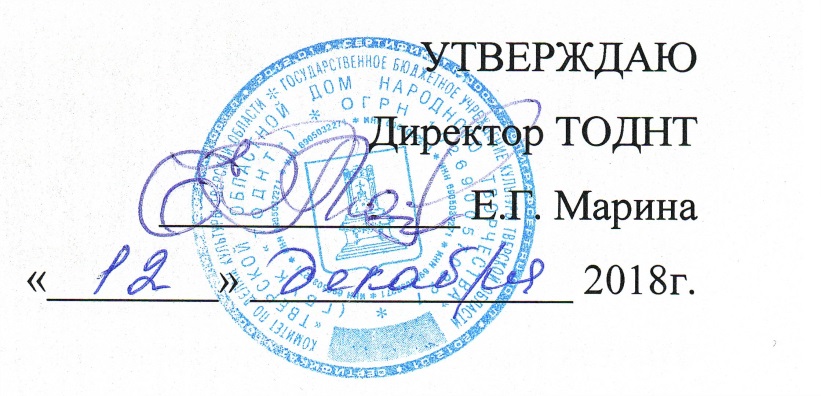 ПОЛОЖЕНИЕо проведении Областного Праздника русского романса«Продлись очарование»Учредитель мероприятия.Комитет по делам культуры Тверской области.Организаторы мероприятия.ГБУК ТО «Тверской областной Дом народного творчества»Органы управления культурой муниципальных образований Тверской области.Цели и задачи.Праздник русского романса (далее – мероприятие) проводится с целью пропаганды романса как жанра музыкального искусства.Задачи:- популяризация русских национальных традиций, певческой культуры;- выявление и поддержка талантливых исполнителей, любителей романса;- развитие творческих контактов и обмен опытом между представителями различных учреждений;- содействие росту исполнительской культуры и мастерства солистов;- привлечение к мероприятию средств массовой информации и широких слоев населения;- методическая работа с руководителями коллективов в процессе мероприятия.Условия и порядок проведения.Праздник русского романса «Продлись очарование» состоится 
5 марта 2019г. в ГБУК ТО «Тверской областной Дом народного творчества».В мероприятии могут принять участие творческие коллективы, а также любители романсов (вокалисты, малые ансамбли в  возрасте от  16 лет и старше). Заявку на участие (с подписью руководителя и печатью направляющей организации) необходимо подать в ГБУК ТО «Тверской областной Дом народного творчества» до 25 февраля 2019 г. по электронной  почте:
 dnt-tv@rambler.ru (форма заявки  прилагается). В качестве аккомпанемента используется фонограмма «-1» или иное инструментальное сопровождение.Фонограммы, представляемые участниками, должны быть переданы на USB – носителе не позднее, чем за 60 минут до начала мероприятия.Участники исполняют один романс по своему выбору. Это могут быть романсы русских, советских композиторов, а также романсы современных авторов; приветствуется исполнение  романса на военную тематику.Награждение.Все участники награждаются дипломами участника Областного Праздника русского романса «Продлись очарование».Условия финансирования.Участие в мероприятии бесплатное. Расходы, связанные с участием в фестивале (проезд, питание), за счёт направляющей стороны.Информация для контактов.Контактные данные: тел. (4822) 34-56-93, e-mail: dnt-tv@rambler.ru, Андрей Юрьевич Кудрявцев – ведущий специалист по вокально-хоровым жанрам Тверского областного Дома народного творчества.________________________________________ЗАЯВКА 
на участие в Областном Празднике русского романса«Продлись очарование»Наименование учреждения_____________________________________________________________________________________________________________Ф.И.О. конкурсанта (участника), название коллектива______________________________________________________________________________________Ф.И.О. руководителя _______________________________________________Возраст исполнителей ______________________________________________Название исполняемого произведения (автор слов, музыки)___________________________________________________________________________________________________________________________________________________Контактный тел, e-mail: _______________________________________________________________________________________________________________Носитель, технические требования______________________________________________________________________________________________________Дата____________ФИО_____________________________________             ___________подпись     ___________ М.П.